	      เดือน ๒๕XXเรื่อง	ขอส่งคืนสัญญารับทุนเรียน 	ปลัดกระทรวงการอุดมศึกษา วิทยาศาสตร์ วิจัยและนวัตกรรมอ้างถึง	หนังสือที่                 ลงวันที่ ........................                                   สิ่งที่ส่งมาด้วย	๑. สัญญารับทุน ........... จำนวน ๒ ชุด
		๒. เอกสารประกอบอื่นๆ (ถ้ามี)		ตามหนังสืออ้างถึง ถึง สำนักงานปลัดกระทรวงการอุดมศึกษา วิทยาศาสตร์ วิจัยและนวัตกรรม ได้อนุมัติทุน .......................... ประจำปีงบประมาณ XXXX ให้แก่จุฬาลงกรณ์มหาวิทยาลัย เพื่อดำเนินโครงการวิจัย เรื่อง “........…(ชื่อโครงการ)………..”  โดยมี    ชื่อหัวหน้าโครงการ      คณะ/สถาบัน ...................                 เป็นผู้รับผิดชอบโครงการ และได้ส่งสัญญาร่วมวิจัยมาเพื่อลงนามความแจ้งแล้วนั้น จุฬาลงกรณ์มหาวิทยาลัยได้
ลงนามสัญญาร่วมวิจัยดังกล่าวเรียบร้อยแล้ว จึงขอส่งคืนเพื่อโปรดลงนามและกรุณาส่งสัญญาที่ลงนามครบถ้วนแล้วมายังสำนักบริหารวิจัยเพื่อใช้อ้างอิง	               	จึงเรียนมาเพื่อโปรดพิจารณาดำเนินการต่อไป จักขอบคุณยิ่ง                                                                  	  ขอแสดงความนับถือ                                (ศาสตราจารย์ ดร.จักรพันธ์  สุทธิรัตน์)                                         รองอธิการบดี                                   ปฏิบัติการแทนอธิการบดีฝ่ายยุทธศาสตร์และพันธกิจแหล่งทุน  สำนักบริหารวิจัยโทรศัพท์  ๐ ๒๒๑๘ ๐๒๓๙ (บุษบา)ที่ อว ๖๔/ 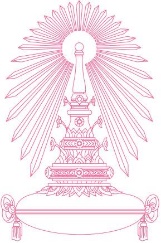 	จุฬาลงกรณ์มหาวิทยาลัยถนนพญาไท กรุงเทพฯ ๑๐๓๓๐